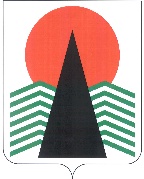 Сельское поселение СингапайНефтеюганский районХанты-Мансийский автономный округ – ЮграСОВЕТ ДЕПУТАТОВСЕЛЬСКОГО ПОСЕЛЕНИЯ СИНГАПАЙРЕШЕНИЕ30.10.2023                                                                                           № 8О назначении общественных обсуждений по проекту решения Совета депутатов сельского поселения Сингапай «О внесении изменений в решение Совета депутатов сельского поселения Сингапай от 05.12.2022 № 208 «Об утверждении Правил благоустройства территории сельского поселения Сингапай»»В соответствии с Федеральным законом от 06.10.2003№131-ФЗ«Об общих принципах организации местного самоуправления в Российской Федерации»,решением Совета депутатов сельского поселения Сингапай от 27.03.2017 №166«Об утверждении Порядка организации и проведения публичных слушаний, общественных обсуждений в сельском поселении Сингапай» (с изменениями, внесенными решением Совета депутатов от 23.12.2021 № 165), Совет депутатов сельского поселения СингапайРЕШИЛ:Одобрить проект решения Совета депутатов сельского поселения Сингапай «О внесении изменений в решение Совета депутатов сельского поселения Сингапай от 05.12.2022 №208«Об утверждении Правил благоустройства территории сельского поселения Сингапай» (далее – Проект решения)(приложение). 2. Назначить общественные обсуждения по проекту решения Совета депутатов сельского поселения Сингапай «О внесении изменений в решение Совета депутатов сельского поселения Сингапай от 05.12.2022 №208 «Об утверждении Правил благоустройства территории сельского поселения Сингапай».3. Разместить информацию о начале общественных обсуждений по Проекту решения на официальном сайте органов местного самоуправления в сети Интернет https://singapaj.gosuslugi.ru/.4. Разместить Проект решения на официальном сайте органов местного самоуправления в сети Интернет https://singapaj.gosuslugi.ru/.5.	Установить срок проведения общественных обсуждений с 07.11.2023 по 07.12.2023.6. Градостроительной комиссии муниципального образования сельское поселение Сингапай:6.1. Организовать открытие экспозиции Проекта решения по адресу: п.Сингапай, ул.Березовая, д.9, 2 этаж, каб.4. График посещение экспозиции: понедельник – с 9.00 до 13.00 часов, среда: с 14.30 до 17.30 часов. В ходе работы экспозиции организовать консультирование посетителей.6.2. Организовать общественные обсуждения через функционал Платформы обратной связи портала Госуслуг.6.3. Подготовить заключение о результатах общественных обсуждений, обеспечить его обнародование (опубликование) и размещение на официальном сайте органов местного самоуправления в сети Интернет https://singapaj.gosuslugi.ru/.7. Участники общественных обсуждений по Проекту решения вправе представить свои предложения и замечания, касающиеся указанного Проекта решения:- в письменной форме с указанием фамилии, имени, отчества, контактного телефона и адреса проживания (для физических лиц), с указанием наименования, основного государственного регистрационного номера, места нахождения и адреса (для юридических лиц) в письменном и (или) электронном виде в администрацию сельского поселения Сингапай по адресу: 628320, п.Сингапай, ул.Березовая, дом 9, телефоны: 8(3463)291498, 291410, 293581, адрес электронной почты: asingapai@mail.ru; - посредством записи в книге (журнале) учета посетителей при проведении экспозиции Проекта, подлежащего рассмотрению на публичных слушаниях;- посредствам комментирования опубликованногообщественного обсуждения на  Платформе обратной связи портала Госуслуг.8.Установить срок приема предложений и замечаний по 07.12.2023.9. Настоящее решение подлежит опубликованию (обнародованию) в бюллетене "Сингапайский вестник". Глава сельского поселения                                                           В.Ю. КуликовПриложениек решению Совета депутатовсельского поселения Сингапайот 30.10.2023 № 8ПРОЕКТ РЕШЕНИЯ О внесении изменений в решение Совета депутатов сельского поселения Сингапай от 05.12.2022 № 208 "Об утверждении Правил благоустройства территории сельского поселения Сингапай"В соответствии с Федеральным  законом от 24.07.2023 N 377-ФЗ "О внесении изменений в Федеральный закон "Об ответственном обращении с животными и о внесении изменений в отдельные законодательные акты Российской Федерации" и статью 44 Федерального закона "Об общих принципах организации публичной власти в субъектах Российской Федерации", Совет депутатов сельского поселения СингапайРЕШИЛ:Внести следующие изменения в решение Совета депутатов от 05.12.2022 № 208 "Об утверждении Правил благоустройства территории сельского поселения Сингапай": 1.1. подпункт 1) пункта 32.6 раздела 32 приложения изложить в следующей редакции:"1) исключать возможность свободного, неконтролируемого передвижения животного вне мест, разрешенных решением органа местного самоуправления для выгула животных;".1.2. раздел 34 приложения считать разделом 33. 2. Настоящее решение подлежит официальному опубликованию (обнародованию) в бюллетене «Сингапайский вестник» и вступает в силу после его официального опубликования (обнародования).Глава сельского поселения                                                  В.Ю.Куликов